Муниципальное бюджетное общеобразовательное учреждение г.Новосибирска «Лицей №200»Секция: ИнформатикаТема: Влияние дистанционного обучения на усвоение учебной программы младшими школьниками                                                                           Автор:                                                                            Холенко Иван,                                                                           4 класс  МБОУ «Лицей №200»                                                                           города Новосибирска                                                                                                    Руководитель:                                                                          Шрамко Людмила Анатольевна,                                                                          учитель начальных классов                                                                                            МБОУ «Лицей №200»                                                                          конт.тел. +79133717141Новосибирск 2023АктуальностьСовременные технологии позволяют находить новые формы и возможности обучения в школе. Еще несколько лет тому назад никто не мог предположить, что дистанционное обучение возможно. В настоящее время дистанционное обучение занимает всё большую роль в модернизации образования.Но если говорить о начальной школе, некоторые могут возразить и аргументировать, что дистанционное обучение невозможно в начальном звене в силу возраста детей. Но, взглянув на этот вопрос с другой стороны, можно доказать, что инновационный подход к обучению разнообразит образовательный процесс и даст дополнительные навыки учащимся. Дистанционное обучение базируется на использовании компьютеров и телекоммуникационной сети. Компьютерные средства связи снимают проблемы расстояний и делают более оперативной связь между преподавателем и учеником.Современные средства информационных технологий позволяют использовать при обучении разнообразные формы представления материала: вербальные и образные (звук, графика, видео, анимация). Актуальность работы обоснована тем, что весной 2020 года, в связи с распространением COVID-19, все общеобразовательные школы в стране вынуждены были срочно перейти в формат дистанционного обучения. В силу особенностей психолого-физического развития детей младшего школьного возраста ими наиболее сложно воспринимается такой формат обучения. В связи с этим становится насущной проблема изучения влияния дистанционного обучения на младших школьников.Цель: изучение истории возникновения дистанционного обучения и определение особенностей  влияния данного обучения на уровень восприятия учебного материала младшими школьниками. Объект исследования: учащиеся 4-х классов и их родители.Предмет исследования: процесс восприятия учебного материала младшими школьниками при дистанционном обучении.Проблема нашего исследования заключается в том, что ученики начальных классов во время дистанционного обучения плохо усваивают учебный материал.Задачи:Проанализировать литературу по теме исследования.Рассмотреть историю возникновения дистанционного обучения младших школьников.Провести анализ имеющихся статистических данных о дистанционном обучении младших школьников.Проанализировать проблемы, возникшие при дистанционном обучении у младших школьников.Провести интервью со школьным психологом.Выявить положительные и отрицательные стороны дистанционного обучения младших школьников.Создать банк сайтов образовательных платформ, которые будут содействовать младшим школьникам в усвоении материала при дистанционном обучении.Гипотеза: Если изучить историю возникновения дистанционного обучения и определить особенности его влияния на восприятие учебного материала младшими школьниками, то возможно оценить может ли дистанционное обучение оказывать положительное влияние на восприятие учебного материала младшими школьниками.Методы исследования:- изучение литературы по проблеме исследования;- анализ источников информации;- анкетирование учащихся 4-х классов МБОУ «Лицей №200» и их родителей, учителей;- сравнительный анализ;- интервьюирование.Практическая значимость: продукт моей работы, созданный на основании проведенного исследования, может быть использован как дополнительный образовательный ресурс для более глубокого усвоения учебного материала.ГЛАВА 1. Теоретические вопросы дистанционного обучения	История развития дистанционного обученияТрудно поверить, но формат «учёбы на расстоянии» зародился ещё несколько веков назад.В начале XVIII века в Европе возникло так называемое корреспондентское обучение. Учащиеся по почте получали письма с заданиями от педагогов, отправляли на проверку свои работы и получали комментарии.В 1870-х годах в США были созданы первые заочные школы, функционировавшие посредством почтовой корреспонденции. В 1914 году такие школы появились в Великобритании, а вскоре распространились в Канаде, Австралии, Новой Зеландии.В 1938 году состоялся первый съезд Международного совета по корреспондентскому обучению (International Council for Correspondence Education).С появлением радио и телевидения начался новый этап удалённого обучения. Бабушки и дедушки нынешних школьников помнят радиоспектакли и развивающие телепередачи. А в Австралии по радио существовала целая школа для жителей отдалённых районов. В определённые часы и дни на определённой частоте передавались уроки по программе начальной и средней школы.Однако у радио и телевидения как источников знаний был значительный недостаток — отсутствие обратной связи.В 1969 году был открыт первый университет дистанционного обучения – Открытый Университет Великобритании, вслед за которым подобные учебные заведения стали появляться по всему миру.Настоящая революция в образовании произошла с появлением интернета. Сначала email ускорил и упростил коммуникацию между преподавателями и студентами, а затем появились целые платформы для дистанционного обучения.Следующим этапом в развитии дистанционного образования стало открытие многофункциональных массовых онлайн-курсов.Сегодня дистанционное обучение (далее - ДО) — это способ взаимодействия преподавателя и ученика на расстоянии. Учитель общается с детьми по видеосвязи, ребята делают задания онлайн на специальном сайте или отправляют работы по электронной почте.В России дистанционное обучение не является самостоятельной формой получения образования. Официально это лишь способ организации учебного процесса — с применением дистанционных образовательных технологий (далее - ДОТ).В обычных массовых школах дистанционное обучение пока что является редкостью. Уроки по Сети иногда проводят для детей с инвалидностью и ребят, проживающих в отдалённых населённых пунктах.Гораздо чаще ДОТ используют дети, которые не могут посещать школу по состоянию здоровья. Кто-то просто скачивает обучающие материалы в интернете, а кто-то полноценно занимается в виртуальной школе.В конце 80-х доступность персональных компьютеров дала новую надежду, связанную с упрощением и автоматизацией обучения. Компьютерные обучающие программы появились на первых компьютерах в виде различных игр.В России датой официального развития дистанционного обучения можно считать 30 мая 1997 года, когда вышел приказ № 1050 Минобразования России, позволяющий проводить эксперимент дистанционного обучения в сфере образования.В XXI веке доступность компьютеров и Интернета делают распространение дистанционного обучения еще проще и быстрее. Интернет стал огромным прорывом, в сравнении с радио и телевидением. Появилась возможность общаться и получать обратную связь от любого ученика, где бы он ни находился. Распространение «быстрого интернета» дало возможность использовать «онлайн» семинары (вебинары) для обучения.Технологии стирают границы и делают образование доступным. По прогнозам экспертов, в будущем дистанционное обучение станет ещё более интерактивным и можно будет учиться быстрее и эффективнее.Технологии и формы дистанционного обученияДистанционное обучение рассматривается как вид интерактивного взаимодействия между учителем и учащимися, а также между ними и интерактивным источником информационного ресурса, отражающий все присущие учебному процессу компоненты (цели, содержание, методы, организационные формы, средства обучения), осуществляемые в условиях реализации средств ИКТ с помощью образовательных технологий.В электронном обучении можно использовать 2 вида коммуникаций:1) асинхронные – обмен сообщениями происходит в произвольное время (электронная почта, форумы, доски объявлений);2) синхронные – обмен сообщениями происходит в режиме реального времени (видео, аудио конференции, чат).Любое обучение требует определенной организационно-информационной поддержки.Составляющими дистанционного образования являются:1 Учебный центр (учебное заведение), осуществляющий необходимые функции организационной поддержки, также именуемый как провайдер дистанционного обучения;2 Информационные ресурсы — учебные курсы, справочные, методические и другие материалы;3 Средства обеспечения технологии дистанционного обучения (организационные, технические, программные и др.);4 Преподаватели-консультанты, курирующие дистанционные курсы, именуемые тьюторами;5 Обучающиеся.Анализируя существующие системы дистанционного обучения, можно прийти к выводу, что для поддержки дистанционного обучения используются следующие технологии: кейс-технология, TV-технология и сетевые технологии. При кейс-технологии учебно-методические материалы комплектуются в специальный набор (кейс). Этот набор пересылается обучающемуся для самостоятельного изучения. Считается, что при достаточной мотивации обучаемый в состоянии самостоятельно изучить и освоить значительный объем материала по широкому кругу дисциплин, если такое обучение подкреплено содержательным кейсом. Связь поддерживается тьютором (преподавателем-консультантом, ведущим обучение в дистанционной форме и выполняющим одновременно функции преподавателя, консультанта и организатора учебного процесса), который с помощью телефона, почты и иных средств связи общается с обучаемыми или непосредственно встречается с ними в консультационных пунктах и учебных центрах.TV-технология, как следует из ее названия, основана на использовании интерактивного телевидения: теле- и радиолекции, видеоконференции, виртуальные практические занятия и т.п.К сетевым технологиям относится интернет-технология и технологии, использующие возможности локальных и глобальных вычислительных сетей. В интернет-технологии или сетевая технология используется для обеспечения учащихся учебно-методическим материалом, а также для интерактивного взаимодействия между преподавателем и обучаемыми. Возможность связи "многих-со-многими" является принципиальным отличием интернет-технологии от иных технологий дистанционного обучения.Дистанционное обучение базируется на использовании компьютеров и телекоммуникационной сети. Компьютерные средства связи снимают проблемы расстояний и делают более оперативной связь между преподавателем и учеником. Современные средства информационных технологий позволяют использовать при обучении разнообразные формы представления материала: - электронная почта (с помощью электронной почты может быть налажено общение между преподавателем и учеником: рассылка учебных заданий и материала, вопросы преподавателя и к преподавателю, отслеживание истории переписки);- телеконференции (они позволяют: организовать общую дискуссию среди учеников  на учебные темы; проводить под управлением преподавателя, который формирует тему дискуссии, следит за содержанием приходящих на конференцию сообщений;  просматривать поступившие сообщения; присылать свои собственные письма (сообщения),  принимая, таким образом, участие в дискуссии);- гипертекстовые среды  ( WWW – серверы, где преподаватель может разместить учебные материалы, которые  будут организованы в виде гипертекста. Гипертекст позволяет структурировать материал, связать ссылки (гиперсвязями) разделы учебного материала, которые уточняют и дополняют друг друга.  В  WWW - документах можно размещать не только текстовую, но и графическую, а также звуковую и видео информацию);- чат-занятия (образовательные занятия, которые осуществляются с использованием чат-технологий. Чат представляет собой систему общения, когда 2 и более участников, имеющие подключение к сети Интернет, в режиме реального времени могут обмениваться текстовыми сообщениями, отправленными со своих компьютеров. Обучение организовано таким образом, что текст сообщения видят все участники группы вне зависимости от их местонахождения. Чат-занятие проводится синхронно, с одновременным доступом всех участников к чату, что и делает его преимущественным); - веб-занятия (дистанционные уроки, конференции, семинары, деловые игры, лабораторные работы, практикумы и другие формы учебных занятий, проводимых с помощью средств телекоммуникаций и других возможностей «Всемирной паутины». Для веб-занятий используются специализированные образовательные веб-форумы - форма работы пользователей по определённой теме или проблеме с помощью записей, оставляемых на одном из сайтов с установленной на нём соответствующей программой)- ресурсы мировой сети Интернет  (ресурсы мировой WWW-сети, организованной в виде гипертекста, можно использовать в процессе обучения как богатый иллюстративный и справочный материал);-  видеоконференции  (Видеоконференции в настоящее время не столь распространены в школах из-за высокой стоимости оборудования для проведения конференций. Однако перспективность такого вида обучения очевидна: преподаватель может читать лекции или проводить занятия со слушателями  «в живом эфире», имея при этом возможность общения со слушателями);- телеконференция ( видеоконференция с применением ПК с возможностью быстрого Интернет-соединения, наличием микрофона и цифровой видеокамеры. При применении компьютерных телеконференций в дистанционном обучении используется двухканальное или многоканальное видео и аудио. Проводится, как правило, на основе списков рассылки с использованием электронной почты. Для учебных телеконференций характерно достижение образовательных задач. Также существуют формы дистанционного обучения, при котором учебные материалы высылаются почтой в регионы);- аудиоконференция ( вид электронной конференции, в ходе которой ее участники используют телефоны либо оборудование, специально разработанное для общения посредством голоса. Аудиоконференция может проводиться один на один с учеником, а также успешно применяться при работе с группой студентов. Аудиоконференция является достаточно доступным видом обучения, благодаря ее легкому регулированию и отсутствию сложностей в технической модификации. С помощью этого вида дистанционного образования можно организовывать практические занятия, семинары и проводить лекции).1.3.  Особенности дистанционного обучения младших школьников Анализ отечественной и зарубежной теории и практики дистанционному обучению позволил отметить характерные особенности, присущие дистанционному обучению. 1. «Гибкость». Обучающиеся, занимаются в удобное для себя время, в удобном месте и в удобном темпе. Каждый может учится столько, сколько ему лично необходимо для получения необходимых знаний. 2. «Модульность». В основу программ ДО закладывается модульный принцип. Каждый отдельный предмет, который освоен обучаемся, адекватен по содержанию определенной предметной области.  3. «Параллельность». Обучение может проводиться сразу по нескольким предметам. 4. «Дальнодействие». Расстояние от места нахождения обучающегося до образовательного учреждения (при условии качественной работы связи) не является препятствием для эффективного образовательного процесса. 5. «Асинхронность». Подразумевает тот факт, что в процессе обучения обучающий и обучаемый работают по удобному для каждого расписанию. 6. «Охват». Эту особенность иногда называют также «массовостью». Количество обучающихся не является критичным параметром. 7. «Рентабельность». Под этой особенностью подразумевается экономическая эффективность ДО. 8. «Преподаватель». Речь идет о новой роли и функциях преподавателя.9. «Обучающийся». Требования к обучающемуся существенно отличаются от традиционных. 10. «Социальность». ДО в определенной степени снимает социальную напряженность, обеспечивая равную возможность получения образования независимо от места проживания и материальных условий.11.«Интернациональность». ДО обеспечивает удобную возможность экспорта и импорта образовательных услуг. Перечисленные особенности определяют и преимущества ДО перед другими формами получения образования, но, одновременно предъявляя определенные специфические требования как к преподавателю, так и к слушателю, ни в коем случае не облегчая, а подчас увеличивая трудозатраты и того и другого.Выводы по 1 главеТаким образом, можно сделать вывод, дистанционное образование – это не самостоятельная форма обучения, а формат образовательного процесса. Общение ученика с учителем происходит онлайн, то есть через видеосвязь, а все домашние работы сдаются в электронном виде. Использование новых информационных и телекоммуникационных технологий позволяет осуществить взаимодействие участников дистанционного обучения независимо от их местонахождения с помощью электронной почты, чата, форума, видеоконференции, вебинара, онлайн-семинара.ГЛАВА 2. Результаты исследования2.1 Анкетирование учеников, их родителей и учителей  В октябре 2022 года нами был проведен опрос, темой которого стал опыт дистанционного образования младших школьников. Для осмысления проблематики мы посчитали важным выявить плюсы и минусы дистанционного изучения, качество образования и отношение детей к новому формату обучения.Ребятам была предложена анкета, состоящая из следующих вопросов:90% ребят ответили, что лучше воспринимать тему урока в классе, 10% ребят лучше тему урока воспринимают, находясь дома, за компьютером. В основном сложности возникали при изучении новых тем по русскому языку и математике. Учась онлайн дома, многие ребята просили помощь в объяснении темы у родителей.81% детей ответили, что выполнять домашнее задание дистанционного несложно. Учащиеся самостоятельно выполняли домашнее задание и отправляли на проверку учителю в электронном виде. Поскольку домашние задания были, в том числе, и в игровом формате, детям интереснее было их выполнять.38% учеников ответили, что хотели бы учиться дистанционно, поскольку дома комфортно и не тратится время на поездку в школу.Результаты анкетирования учащихся 4-х классовВ результате анкетирования учеников мы выяснили, что наибольшему количеству детей лучше воспринимать тему урока в классе. Многие ребята просили помощь в объяснении темы и подготовки домашнего задания у родителей. На дистанционном обучении хотят остаться единицы. Учащиеся в количестве 70% дополнительно изучают английский язык, программирование, математику, выбирая онлайн обучение.Анкетируемые обозначили затруднения, которые возникают при дистанционном обучении, такие как:- нехватка «живого» общения;- необходимость  помощи родителей в изучении новых тем;- нестабильная работа Интернета во время урока;- отсутствие дисциплины и появление ленивого состояния;-испытывали усталость глаз и боль в спине.К плюсам дистанционного обучения были отнесены:- отсутствие необходимости контролировать внешний вид;- возможность заниматься даже при болезни;- экономия времени, которое тратилось на поездку в школу;- изучение новых информационных технологий.Далее мы решили выяснить мнение о дистанционном обучении родителей детей, принявших участие в анкетировании.82 % родителей приходилось помогать детям в усвоении материала. Дети лучше усваивают материал в классе. При возникновении вопросов, они могут их сразу задать учителю.Результаты опроса родителей учащихся 4-х классов В результате проведенного опроса среди родителей учащихся 4-х классов МБОУ Лицей №200» мы узнали, что большей части родителей приходилось помогать детям в усвоении материала. По причине не усвоения или неправильного понимания темы дети дольше выполняли домашние задания.Дети испытывали усталость, находясь в положении сидя и забывая отдыхать. Эмоционально не хватало личного общения с одноклассниками и учителями.Все родители ответили, что не хотят, чтобы их ребёнок учился дистанционно. Среди причин родители назвали необходимость объяснять темы детям, которые они не понимают, а также нехватку общения со сверстниками.При этом, были названы следующие отрицательные моменты дистанционного обучения:-  ребёнок находится в расслабленном состоянии, как на каникулах;- новые темы приходится разбирать самостоятельно;- ребенок не контролировал время и приходилось выполнять домашние задания поздно вечером;- отсутствие физической нагрузки.К плюсам дистанционного обучения родители отнесли:- возможность обучаться везде, где есть интернет;-свободное время на себя и работу в виду отсутствия необходимости сопровождения ребенка в школу;- изучение детьми новых цифровых технологий;- обучение в игровой форме интереснее ребенку;- возможность обучаться во время болезни.Для изучения нашей проблематики мы решили провести опрос и среди учителей начальной школы, предложив им анкету, состоящую из следующих вопросов.1.Где лучше дети воспринимают тему урока? (в классе/дома, за компьютером/разница отсутствует)2. Отразилось ли онлайн-обучение на успеваемости учеников? (да/нет)3. Все ли обучающиеся посещали онлайн-уроки? (да/нет)4. Какие плюсы и минусы Вы видите в дистанционном обучении?Результаты опроса учителей младшего звена99 % процентов учителей ответили, что дети в классе лучше воспринимают тему урока. Успеваемость учеников при дистанционном обучении значительно снизилась.  Кроме того, онлайн-уроки посещали 25-27 учеников из 30.Из положительных моментов дистанционного обучения учителя отметили:-возможность обучения в любой точке, где есть интернет;-возможность давать индивидуальные задания;-автоматизация проверки;-использование игровых технологий;-возможность освоения новых технологий;- работа в комфортной обстановке;- сохранение здоровья;-наличие большего количества дополнительного материала. К минусам дистанционного обучения учителя отнесли: -отсутствие технической возможности посещения онлайн-уроки;-нехватку живого общения;- разный темп каждого ученика;- необходимость налаживания режима дисциплины и самоконтроля ученику;- слабая мотивация.2.2 Интервью с педагогом – психологом МБОУ «Лицей №200»  Одияк Е.В.Мы решили обратиться к педагогу – психологу нашего лицея Одияк Е.В. и взять у нее интервью, с целью узнать обращались ли учащиеся к ней со своими проблемами после вынужденного онлайн обучения, изучением плюсов и минусов дистанционного обучения, целесообразности перехода на дистанционное обучение и дальнейшего развития такого обучения. Всю полученную информацию в ходе беседы с педагогом – психологом мы поместили в таблицу «Интервью с педагогом – психологом МБОУ «Лицей №200» Одияк Е.В. ВыводВ ходе беседы с педагогом – психологом я узнал, что дистанционное образование - вещь очень удобная и полезная. Но основное образование таким способом целесообразнее получать только в том случае, если по каким-то причинам обучающимся недоступен традиционный вариант обучения.Я активно дополнительно занимаюсь на учебных платформах, прохожу олимпиады, изучаю английский язык по видео-урокам с педагогом. Мне захотелось еще больше расширять свой кругозор, не выходя из дома. Занимаясь за компьютером, я буду стараться контролировать количество времени и выполнять комплекс упражнений для глаз. Однако, я согласен с психологом, что учебную программу мне легче воспринимать в лицее. Я люблю общаться с одноклассниками, обсуждать насущные темы с учителем.ЗаключениеПроанализировав источники информации, мы узнали, что дистанционное обучение в школе сегодня только развивается, ищет свои формы и методы. Но уже сегодня трудно переоценить тот вклад, который может сделать данное направление работы в системы образования.Все анкетируемые отметили главное преимущество дистанционного обучения - доступность. Учиться можно везде, где есть принимающее устройство и интернет. При невозможности посещать школу по  болезни или иной причине дистанционное обучение помогает оставаться в общем потоке и не отставать от прочих учеников, просматривая занятия в записи.С положительной точки зрения также можно обозначить фактор, который, при  обеспечении техническими возможностями и качественной IT-поддержке позволил учителям и ученикам погрузиться в новые сервисы, приложения, отработать новые приемы и методики.Среди минусов анкетируемые обращают внимание на полную свободу действий обучающегося. Если не следить за ребенком, есть вероятность, что он забросит учебу. Минусом удаленного обучения является зависимость от технических средств, таких как отключение интернета, электричества или выход из строя компьютера. В условиях младшей школы, это означает, что рядом с ребенком дома должен, постоянно, находится взрослый. Есть недостатки и от взаимодействия с экраном компьютеров. Комплекс упражнений для профилактики утомления глаз необходимо проводить после использования технических средств обучения.В психологическом плане дистанционное обучение лишает детей живой эмоциональной стороны общения не только с учителем, но и с одноклассниками.Учитывая мнение школьного психолога и ответы опроса, я могу сделать вывод, что традиционная форма обучения более подходит для начального общего образования, а дистанционное обучение использовать, как дополнительное. В то же время для того чтобы быть готовым к переходу на полное дистанционное обучение в процессе традиционного обучения необходимо включать задания с использованием современных информационно-компьютерных технологий.Вся проведенная мною работа показала, что выбранная мною тема действительно очень актуальна в нашем современном мире. По итогам проведенного мною исследования выяснилось, что мое предположение о том, дистанционное обучение может оказывать положительное влияние на восприятие учебного материала младшими школьниками, подтвердилось. Дистанционное обучение является новой формой обучения.Исходя из вышеизложенного, я разработал Банк сайтов образовательных платформ для младших школьников (Приложение 1). В осенний период, когда многие ребята нашего класса болели, я предложил использовать мой банк сайтов для усвоения школьной программы в заочной форме. Когда дети вышли после карантина, мы поняли, что пробелов в знаниях у них не наблюдается, так как они занимались на дополнительных образовательных платформах. Цель исследовательского проекта достигнута, поставленные задачи выполнены. Список использованных источниковАндреев А.А., Солдаткин В.И. Дистанционное обучение: сущность, технология, организация. – М.: Издательство МЭСИ, 1999 – 196 с.Гусев Д.А. Заметки о пользе дистанционного обучения.Гозман Л.Я., Шестопал Е.Б. Дистанционное обучение на пороге XXI века. – Ростов на Дону: «Мысль», 1999. – 368 с.Дистанционное обучение: материал из Википедии - свободной электронной энциклопедии // http://ru. wikipedia.org/wikiКречетников К.Г. Дистанционное обучение. Достоинства, недостатки, вопросы организации: аналитический обзор / К.Г. Кречетников, Н.Н. Черненко // Интернет-журнал "Эйдос". - 2001. - 20 марта http://www.eidos.ru/journal/2001/0320. htm Шахмаев Н.М. Технические средства дистанционного обучения. - М.: «Знание», 2000. – 276 с.Приложение 1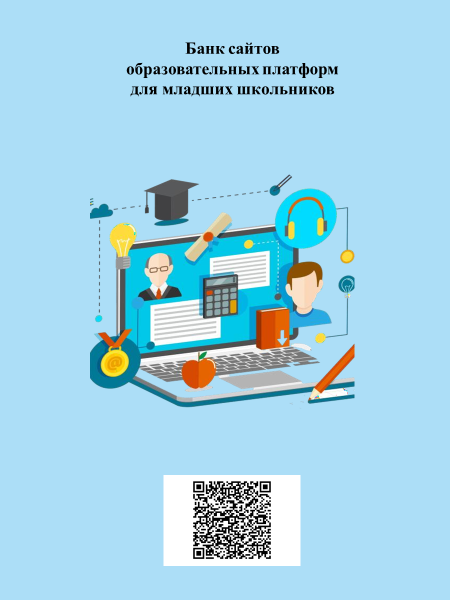 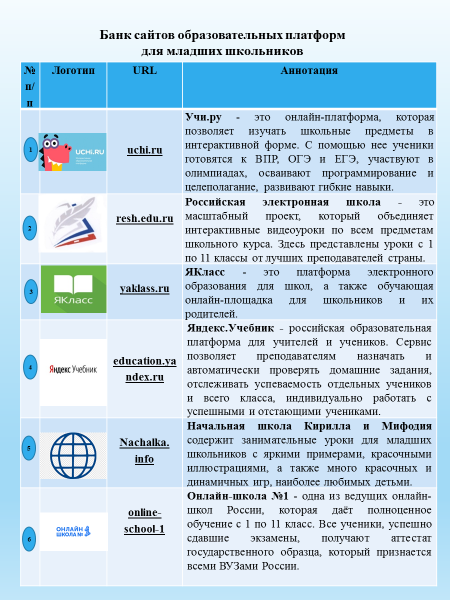 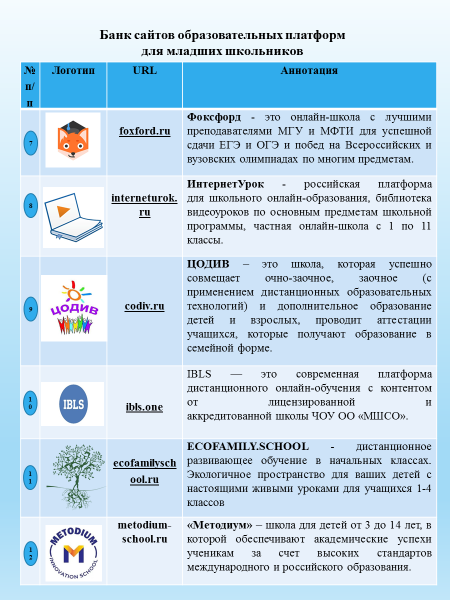 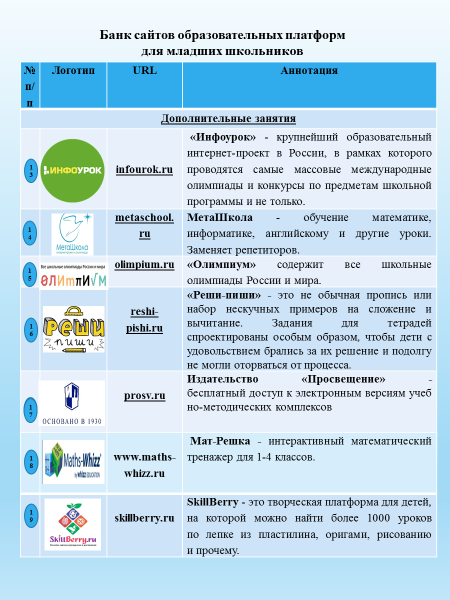 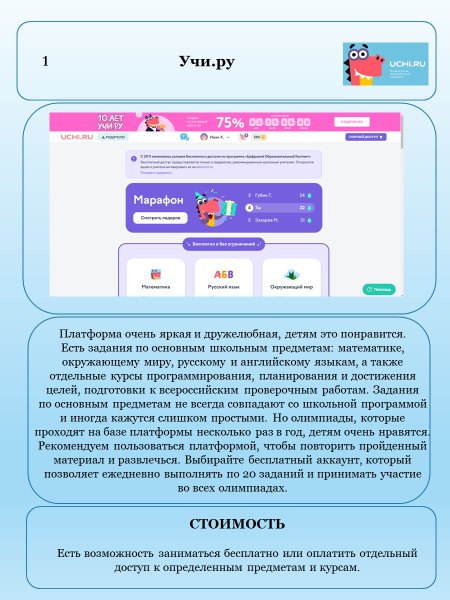 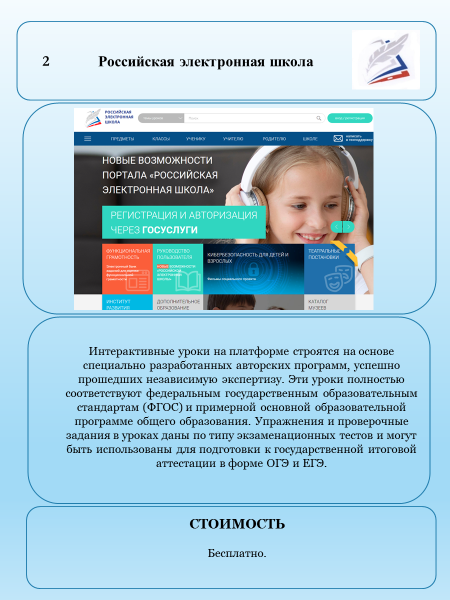 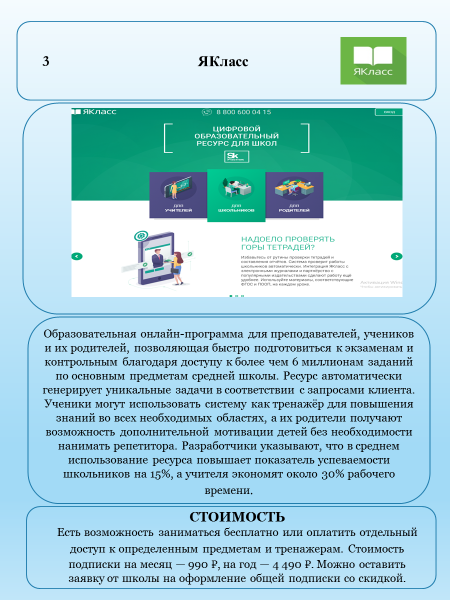 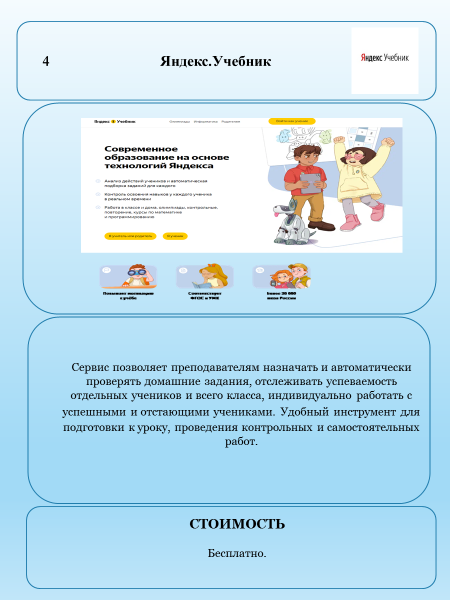 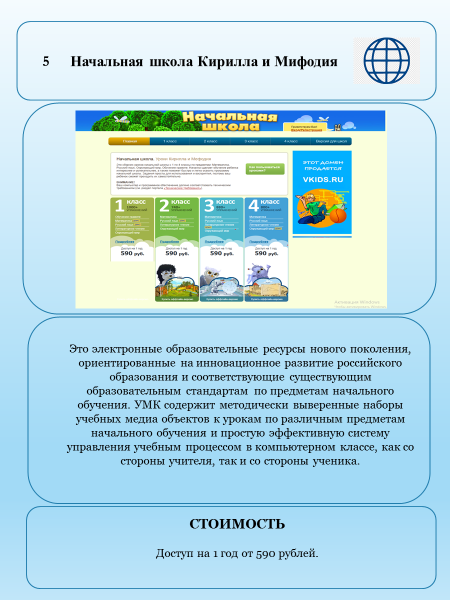 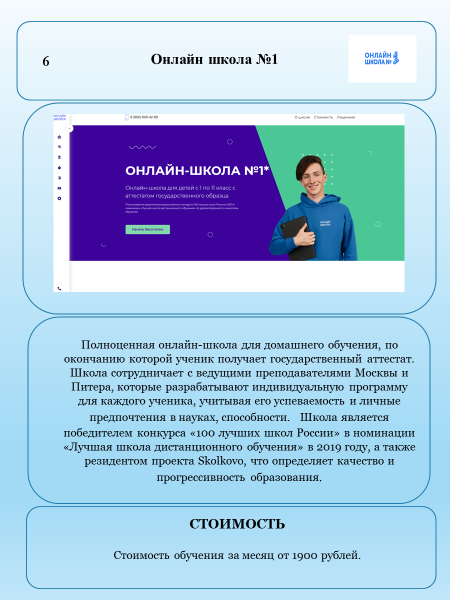 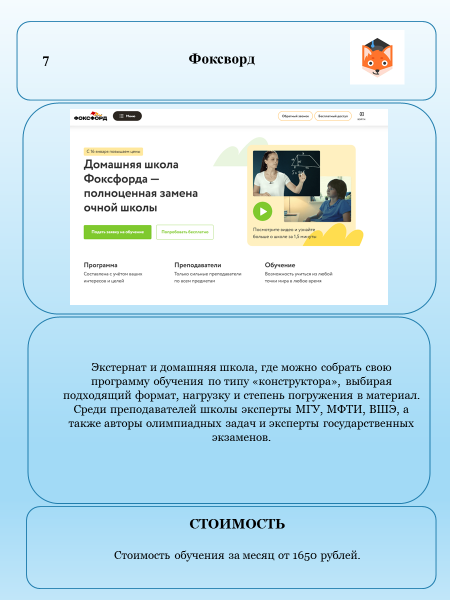 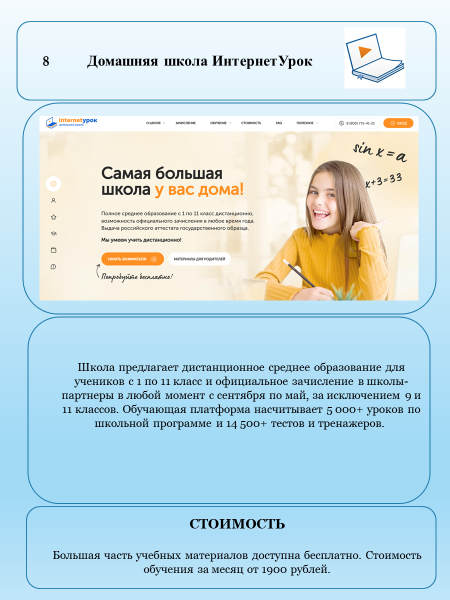 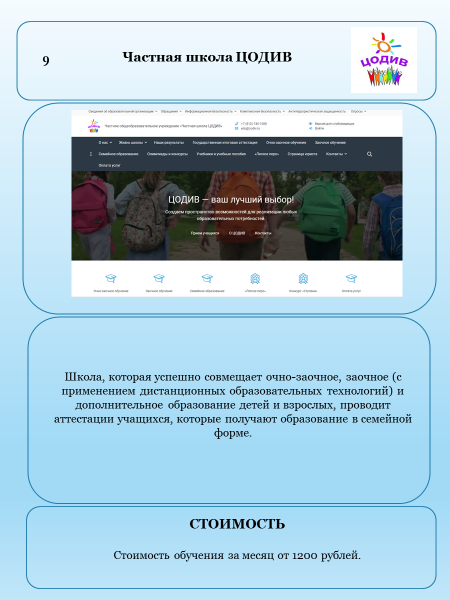 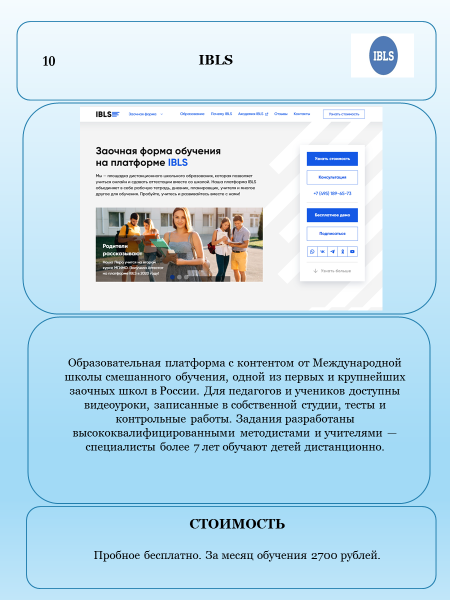 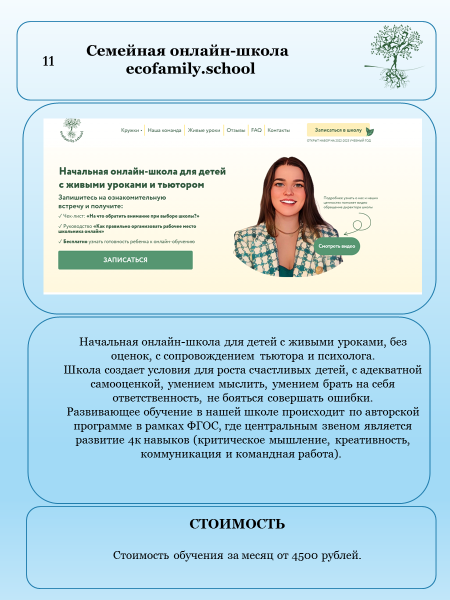 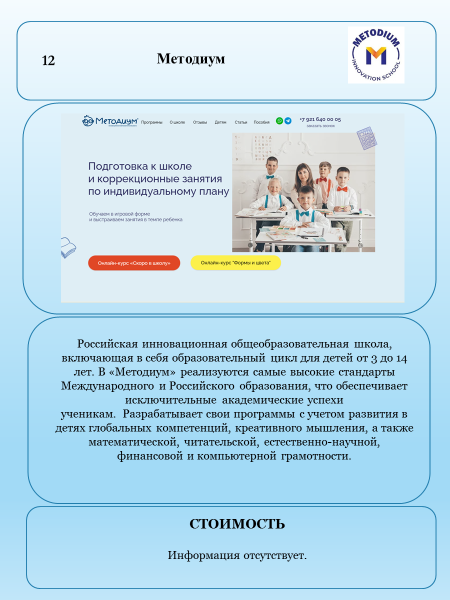 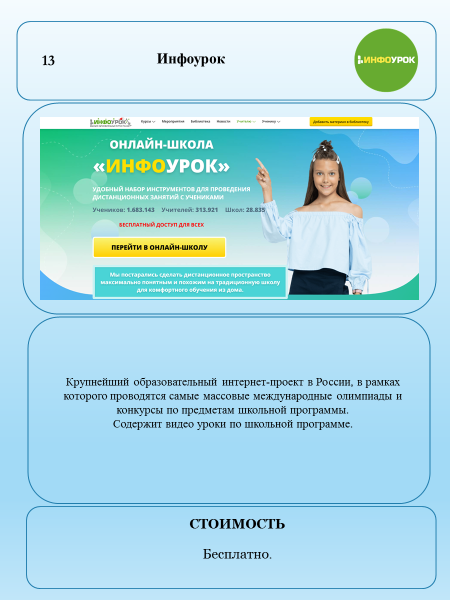 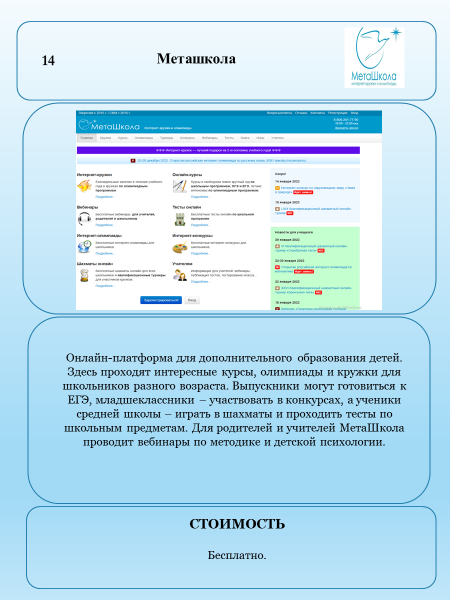 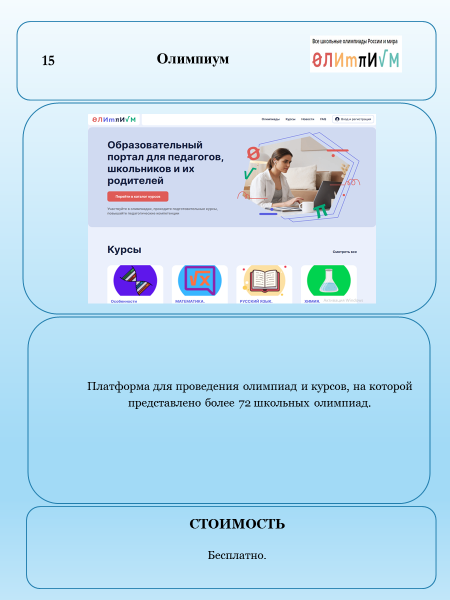 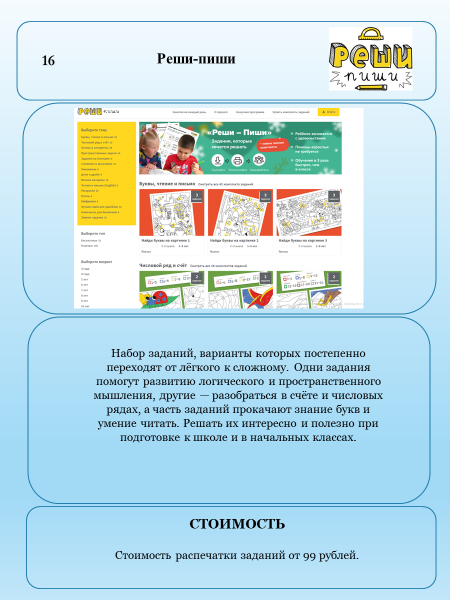 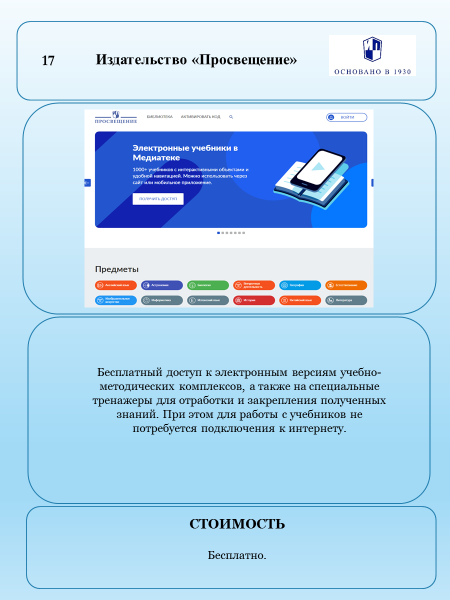 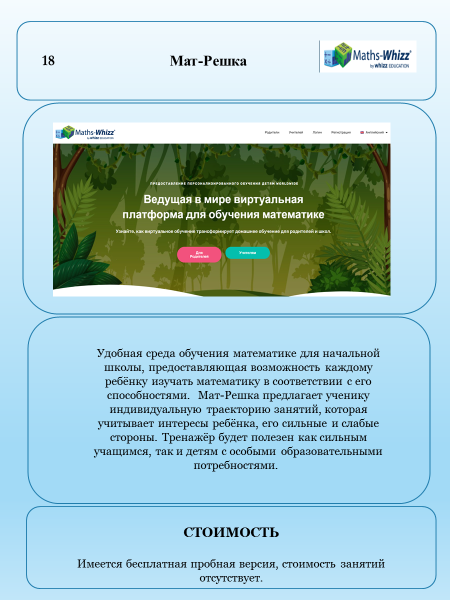 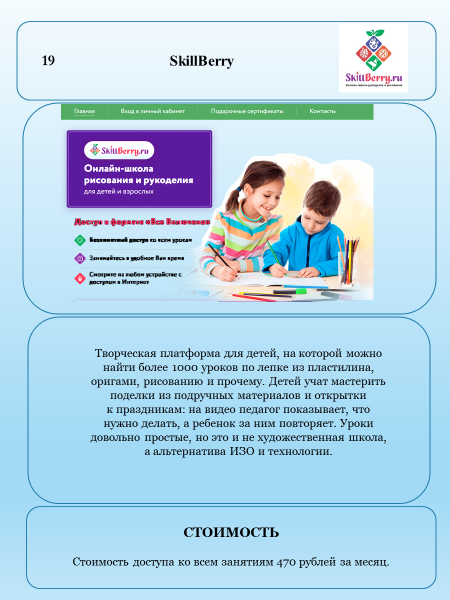 ВопросОтветЕвгения Вячеславовна, с какими проблемами столкнулись учащиеся начальной школы при переходе на дистанционное обучение?Самой первой проблемой при дистанционном обучении младших школьников я считаю вопрос самоорганизации. У школьника не срабатывало переключение дома, за компьютером на «я школьник». Отсутствие прямого контакта с учителем, а также  вербальных и невербальных сигналов во время дистанционного обучения у младшего школьника неблагоприятно сказывается на усвоении материала.Какие советы Вы можете дать родителям учащихся начальных классов при переходе на дистанционное обучение? В первую очередь, изучить программу предлагаемую школой. Программа должна быть продумана для лучшего восприятия материала именно дистанционно. Родители должны быть рядом с ребенком и в случае возникновения вопросов обязательно изучать материал вместе. В случае каких-либо проблем, стараться проговаривать даже малейшие ситуации, вызвавшие дискомфорт у младшего школьника. Также очень важно создать условия взаимодействия со сверстниками, это могут быть различные кружки или спортивные секцииЕвгения Вячеславовна, какие плюсы Вы находите дистанционного обучения младших школьников?Интернет-это масштабный ресурс. При выборе онлайн-обучения Вы заранее знаете с кем будет заниматься ребёнок.  Например, ребенок может изучать английский язык с носителем языка. Дистанционная форма обучения предполагает очень активное использование цифровых технологий, в том числе и геймифицированных заданий: онлайн-игр, викторин, интерактивных задачек. Ребенок, обучающийся с удовольствием, достигнет больших успехов, чем тот, кто скучает на занятиях.Целесообразен ли переход на дистанционное обучение младших школьников?Есть дети, которым комфортно обучаться дома. Но большинству детей комфортно получение знаний при личном общении с учителем. Я бы дистанционное обучение использовала для дополнительных занятий, которые интересны ребенку. Евгения Вячеславовна, есть ли будущее у дистанционного обучения?Я считаю, что данный вид обучения будет и дальше развиваться. Дистанционное обучение- хороший способ развивать ребенка, в виду масштабности использования интернет платформ и цифровых технологий.